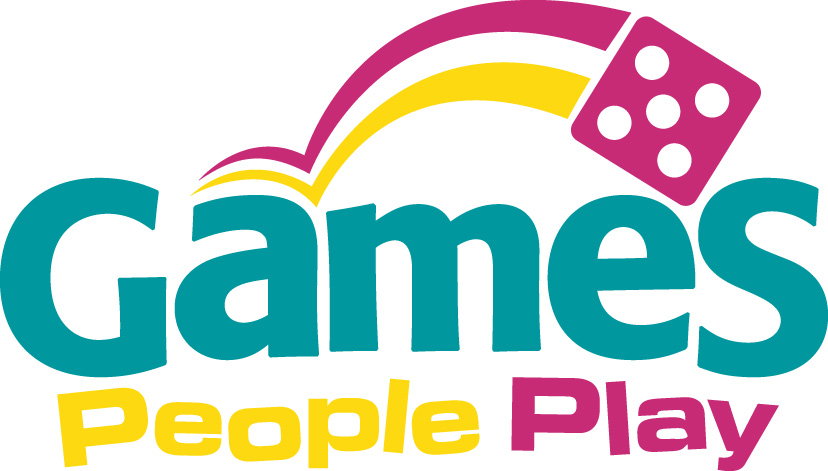 5” Center Plates InstructionsCustomize the center by right-clicking it and choosing “format picture”Print on 8.5 x 11 paper @ 100% - do not “scale to fit”Cut on dotted line.